Publicado en Fuentenovilla-Guadalajara el 17/02/2021 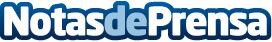 Rosario Montes gana el premio de 300 euros de los 5 Reyes MagosFilomena, y posteriormente las restricciones por la pandemia, han hecho que se aplazara el sorteo, previsto para el 15 de enero, hasta la tarde de ayer. Las otras dos ganadoras han sido Sonia Roldán y Gloria del Moral, en este caso de 100 euros respectivamente. Los tres premios son cheques canjeables por compras en los cinco establecimientos participantesDatos de contacto:Javier Bravo606411053Nota de prensa publicada en: https://www.notasdeprensa.es/rosario-montes-gana-el-premio-de-300-euros-de Categorias: Finanzas Castilla La Mancha Industria Alimentaria Restauración Solidaridad y cooperación Consumo Premios http://www.notasdeprensa.es